ИНСТРУКЦИЯГИГАНТСКАЯ СКОЛОПЕНДРАИгрушка с инфракрасным дистанционным пультом управления ФУНКЦИИ Гигантская сколопендра выглядит очень реалистично.Хвост быстро двигается и извивается.Во время игры загораются глаза, а тело изгибается. 3 разные игровые частоты управления. ВНИМАНИЕ!Игрушка содержит мелкие элементы, поэтому не должна использоваться детьми младше 3-х лет. Игрушка предназначена для детей в возрасте от 8-ми лет. КОМПЛЕКТАЦИЯСколопендра                           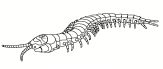 Пульт управления  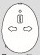 Провод зарядки USB  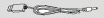 Батарейки для пульта управления (тип AG13)  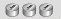 Зарядное устройство (приобретается отдельно)  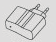 УСТАНОВКА ЭЛЕМЕНТОВ ПИТАНИЯ В ПУЛЬТ УПРАВЛЕНИЯИспользуйте крестовую отвертку для снятия крышки отсека для батареек на пульте управления, выкрутив винт против часовой стрелки (рис. 1).Установите 3 батарейки типа AG13 (LR44), соблюдая полярность (рис. 2).Установите крышку отсека для батареек на место и закрутите винт отверткой по часовой стрелке (рис. 3). 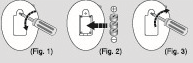 УПРАВЛЕНИЕЕсли сколопендра не движется прямолинейно, вы можете контролировать ее движение с помощью пульта управления: Установите батарейки в пульт управления правильно. При включении кнопки питания на теле сколопендры, загорится индикатор на пульте управления. Нажмите кнопку движения вперед, и сколопендра начнет двигаться. В то же время поочередно нажмите кнопки с указанием поворота вправо или влево для регулировки прямолинейного движения змеи. Все это время индикатор на пульте будет гореть. Во время настройки прямолинейного движения сколопендра передвигается автоматически. Если сколопендра отклоняется вправо, нажимайте левую кнопку на пульте управления до те пор, пока игрушка не начнет двигаться прямо. Если сколопендра отклоняется влево, нажимайте правую кнопку на пульте управления до те пор, пока игрушка не начнет двигаться прямо.После завершения настройки движения нажмите и удерживайте кнопку движения вперед на пульте управления. Индикатор на пульте перестанет мигать, и вы можете продолжить игру. 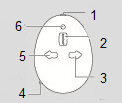 Инфракрасный порт. Кнопка движения вперед, паузы (включения настройки регулировки движения).Кнопка поворота вправо (регулировки отклонения движения).Кнопка выбора частоты управления.Кнопка поворота влево (регулировки отклонения движения).Индикатор.ЗАРЯДКА ИГРУШКИ ОТ КОМПЬЮТЕРАВыключите игрушку, переместив переключатель на теле сколопендры в положение «OFF». Подключите кабель зарядки USB к гнезду, расположенном в нижней части тела сколопендры, а другую часть кабеля зарядки подключите к порту USB на компьютере. Зарядка займет 30 минут. 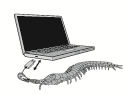 ЗАРЯДКА ИГРУШКИ С ПОМОЩЬЮ ЗАРЯДНОГО УСТРОЙСТВА Выключите игрушку, переместив переключатель на теле сколопендры в положение «OFF». Подключите кабель зарядки USB к гнезду, расположенном в нижней части тела сколопендры, а другую часть вставьте в зарядное устройство с разъемом USB. Подключите зарядное устройство к сети. 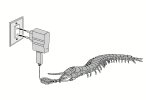 